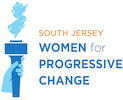 Primary Readings and VideosA Guide to Understanding and Avoiding Cultural Appropriation (ThoughtCo)The Fabric of Appropriation (Medium, short comic)How 6 Indigenous Designers Are Using Fashion to Reclaim Their Culture (Vogue)Don’t Cash Crop on My Cornrows (4 and a half minute video about appropriating of black and African culture)The Met Gala 2018 Theme Isn’t Cultural Appropriation (Teen Vogue) Cultural Appropriation: When Borrowing Becomes Mainstream (The Conversation)Questions to ConsiderThere are many different terms used to discuss cultural appropriation; when are we “stealing,” “borrowing,” “appropriating,” “misrepresenting,” “exchanging,” or “celebrating”? The Vogue and Teen Vogue articles discuss fashion. How do we consume and appropriate culture in other ways? What do you think about the connection between ownership of one’s culture, cultural appropriation, and consumerism (or capitalism)?Is any group exempt from participating in cultural appropriation? Or is everyone capable of it?Optional Readings and VideosCultural Appropriation Is, In Fact, Indefensible (npr. Discussion about the difference between exchange and appropriation)“Native Re-Appropriations” Interview with Adrienne Keene (8 minute video about how Native people are recognizing and reclaiming their cultures)Tito Ybarra Explains Cultural Appropriation (3 minute video on UpWorthy’s facebook page) The Bruno Mars Controversy Proves People Don’t Understand Cultural Appropriation (The Root. More information about the nuances between borrowing and stealing)In Whose Honor (film description of a documentary about former University of Illinois mascot “The Chief.” The film is available for rent here)